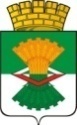 ДУМА МАХНЁВСКОГО МУНИЦИПАЛЬНОГО ОБРАЗОВАНИЯтретьего созыва  РЕШЕНИЕот  05  ноября 2015 года             п.г.т. Махнёво                        № 26  Об информации Администрации Махнёвского муниципального образования по реализации подпрограммы «Общегосударственные вопросы» муниципальной программы «Развитие Махнёвского муниципального образования на 2014-2020 годы»  за 2014 год          Рассмотрев информацию Администрации Махнёвского муниципального образования о реализации подпрограммы «Общегосударственные вопросы» муниципальной программы «Развитие Махнёвского муниципального образования на 2014-2020 годы» за 2014 год,  Дума Махнёвского муниципального образованияРЕШИЛА:Информацию Администрации Махнёвского муниципального образования о реализации подпрограммы «Общегосударственные вопросы» муниципальной программы «Развитие Махнёвского муниципального образования на 2014-2020 годы»  за 2014 год принять к сведению (прилагается).Настоящее Решения вступает в силу со дня его принятия. 3.   Направить настоящее Решение для официального опубликования  в газету «Алапаевская искра» и разместить на официальном сайте Махнёвского муниципального образования в сети «Интернет».Председатель Думымуниципального образования                                                       И.М.АвдеевГлава муниципального образования                                            А.В.ЛызловПриложениек Решению Думы Махнёвского                                                                                            муниципального образования                                                                           от 05.11.2015 № 26Информация Администрации Махнёвского муниципального образования по реализации подпрограммы «Общегосударственные вопросы» муниципальной программы «Развитие Махнёвского муниципального образования на 2014-2020 годы»  за 2014 год Подпрограмма «Общегосударственные вопросы» муниципальной программы «Развитие Махнёвского муниципального образования на 2014-2020 годы» 	утверждена  постановлением  Администрации Махнёвского муниципального образования от  22.11.2013 года  № 1037 «Об утверждении подпрограммы  «Общегосударственные вопросы на территории Махнёвского муниципального образования на 2014-2020 годы» муниципальной программы «Развитие Махнёвского муниципального образования на 2014- 2020 годы»  (с изменениями от 30.05.2014 года № 447, от 30.09.2014 года № 754)Цель подпрограммы «Общегосударственные вопросы» - развитие муниципальной службы в Махнёвском муниципальном образовании, рациональное управление средствами местного бюджета, организация деятельности  административной комиссии на территории Махнёвского муниципального образования.Общий объем финансирования за 2014 год, предусмотренный на реализацию подпрограммы «Общегосударственные вопросы » за счет средств МБ составил 16 492,7 тыс. рублей (план – 17 966,3 тыс. рублей) или 91,8 % от запланированных на год.      		В рамках реализации подпрограммы «Общегосударственные вопросы» на 2014 год    были предусмотрены следующие мероприятия: на обслуживание органов местного самоуправления запланировано 16 415,9 тыс. рублей (МБ-16 415,9 тыс. рублей, ОБ – 0 рублей)  фактически освоено – 15 051,7 тыс. рублей (МБ – 15051,7 тыс. рублей, ОБ-0 рублей), процент исполнения составляет 91,7 %,  в том числе по расходам на выплату персоналу казенных учреждений 8 318,5 тыс. рублей, что составляет 93,0% от запланированных на год; на представительские расходы запланировано 50,0 тыс. рублей (МБ-50,0 тыс. рублей, ОБ – 0 рублей)  фактически освоено – 19,9 тыс. рублей (МБ – 19,9 тыс. рублей, ОБ-0 рублей), процент исполнения составляет 39,8 %; организация деятельности административных комиссий запланировано 87,5 тыс. рублей (МБ-0 рублей, ОБ – 87,5 тыс. рублей)  фактически освоено – 73,1 тыс. рублей (МБ – 0 тыс.рублей, ОБ-73,1 тыс. рублей), процент исполнения составляет 83,6 %; организация повышения квалификации муниципальных служащих запланировано 203,1 тыс. рублей (МБ-203,1 тыс. рублей, ОБ – 0 рублей)  фактически освоено – 138,2 тыс.рублей (МБ – 138,2 рублей, ОБ-0 рублей), процент исполнения составляет 68,1 %. Курсы повышения квалификации прошли 28 человек.; формирование и содержание муниципального архива запланировано 61,0 тыс. рублей, (МБ-61,0 тыс. рублей, ОБ-0 рублей) фактически освоено 61,0  тыс. рублей  процент исполнения составляет 100%. Приобретен компьютерный комплекс на сумму 31,0 тыс. рублей, архивные папки на сумму 26,2 тыс. рублей, оплата обучающего семинара - 3,8 тыс. рублей; исполнение судебных актов к казне Махнёвского МО запланировано 1 148,8 , (МБ-1 148,8 тыс. рублей, ОБ-0 рублей),  фактически освоено 1 148,8 тыс. рублей процент исполнения 100 %.Информацию подготовила Чистова Наталья Александровна, начальник   отдела  бухгалтерского учета и отчетности   Администрации Махнёвского МО